AGENDA CIC OESTE : Março  / 2024SERVIÇOSProconAtendimento defesa do consumidorTerça a QuintaEntrega senhas das 09h as 10hAtendimento por ordem de chegadaDefensoria pública – Vara da Familia ( divórcio, lei maria da penha, pensão alimentícia)Agendamento pelo aplicativo CIC - Serviços do CAT* Orientação sobre carteira profissional* Cadastro em vagas de emprego* Entrada seguro desemprego* Abertura de MEINão precisa agendar, comparecer de segunda a sexta feira, das 09h as 16h* Emissão 2a via da certidão de nascimento, casamento e óbitoTerça e quinta das 09 as 16h* Emissão de CPF – Terça e Sexta – das 10h as 16h00Trazer o RG, comprovante de endereço, certidão de nascimento ou casamento.* Mediação de conflitosNão precisa agendarQuinta das 14h as 17h*Adesampa – Abertura de MEI, Micro-Crédito, orientação abertura de lojas online – Geração de Renda
Seg a Sexata das 09h00 as 16h00PLANTÃO CDHU : 25/03 – AS 09H00TRAZER : RG, Contrato e último boleto

2. EDUCAÇÃO 
* Sesi – Educação – Educação ao Acesso de Todos – FUNDAMENTAL* Quebrada Atualizada – Para quem quer concluir o ENSINO MÉDIOPara quem deseja terminar o Estudos :Inscrições para Julho / 2024: Na Recepção do CIC Oeste – Segunda a sexta das 09h00 as 16h00  ESPORTEFutebolCrianças de 07 a 14 anosSeg a Sexta Inscrições na Base da PM Com Prof MouraAikidoOs treino ocorrem:Uma semana na segunda, quarta e sexta. E na outra terça e quinta.Manhã das 08h30 as 10h00. Tarde das 15h30 as 17h00.Idade a partir dos 04 anos a sem limite, desde que a saúde permita.Jiu JitsuEstrada das Taipas, 990 - JaraguáAulas às terça e quintas das 20h as 22h / acima de 14 anosrapazes e moças.As segundas, às 20h - somente para Mulheres, principalmente para Mulheres Vitimas de Violência Doméstica.CULTURA* CapoeiraAulas às Segunda, Quartas e Sextas das 20h às 21h30Para moças e rapazes, à partir de 10 anos de idadeInscrições: Compareça no dia das aulas, trazerem o RGMestrando: CamaleãoGraduados: Nagô e CaitéResponsável: Anderson RodriguesATENDIMENTO A MULHERES VITIMAS DE VIOLÊNCIA DOMÉSTICA* CAM – Centro de Atendimento a Mulher 

Segunda a domingo – das 09h00 as 18h00Atendimento à Mulheres vítimas de violência doméstica- Policial Militar
- Psicoterapia - Encaminhamento para entrevista de emprego- Defensoria Pública

ATENDIMENTO A EGRESSOS SISTEMA PRISIONAL – ADICTOS E PESSOAS EM DEPENDÊNCIA QUIMICA*SAFB : Sociedade Antialcoólica da Familia Brasileira
Reuniões para dependentes químicos e adictos 
Segundas e Quartas das 20h às 22h ( 11.95384.8971 )* VIDA QUE SEGUE : Atendimento a Dependentes de uso de drogas e álcool – Segunda a Sábado ( das 10h as 16h seg a sexta / sábado das 10h as 12h)Cursos EM ANDAMENTO MARÇO / ABRILFUNDO SOCIAL 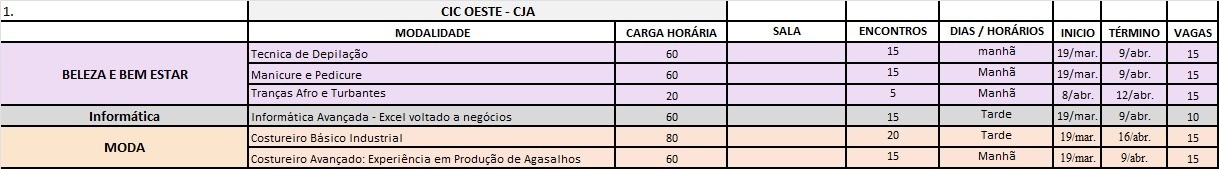 Interessados em participar do Ciclo: abril / Maio * Escola de Moda e BelezaInscrições via site do Fundo Social de Solidariedadehttp://www.cursofussp.sp.gov.br/Cursos , mudam a cada 15 dias, é preciso entrar em contato via telefone no CIC. 3942 . 5898 ramal 4001Capacitação para o Mundo do Trabalho – Jovens AprendizesDe 14 a 20 anos Inscrições: Comparecer no CIC Oeste – Estrada das Taipas, 990 Segunda a Sexta das 09h00 às 16h00 – procurar o Fernando.Eventos DataHorárioEventoProgramaçãoMunicípio/ RegiãoLocal do evento06/mar10hEmpregabilidade FemininaProcesse Seletivo - Vagas Operadora de Telemarketing - Mulheres - acima de 18 anos, com ensino médio completo  São PauloCIC Oeste07/mar10hOs desafios das mulheres para cuidar da casa e da carreira profissionalPalestraSão PauloAssociação Vicentinos - Brasilândia07/mar14hEmpregabilidade FemininaProcesso Seletivo - Vagas Varejo (Caixa, Repositora, Atendente, Fiscal de Loja, entre outros ) - Mulheres, acima de 18 anos, com ensino médio completoSão PauloCIC Oeste07/mar19hPolíticas Públicas de acesso a MoradiaPalestraSão PauloIgreja Ad Restauração em Cristo08/mar10h as 15h00Empregabilidade FemininaProcesso Seletivo - Vagas Home-office para Mulheres vitmas de violência doméstica, mulheres PCD, mães com crianças pequenas, acima de 18 anos, com ensino médio completoSão Paulocic Oeste08/mar10h as 15h00Empregabilidade FemininaProcesso Seletivo - Vagas Cozinha (Ajudante de Cozinha)São PauloCIC Oeste17/mar10hPalestra: Café com Justiça, Cidadania, Empregabilidade e Saúde da MulherVamos abordar temas, tais como: Como acessar LOAS/BCP, Divórcio, Lei Maria da Penha, Guarda de Filhos, Cuidados com a saúde e encaminhamento para entrevista de empregoSão PauloCIC Oeste26 E 27/0313h as 16hOficina de Preparação para o Mundo do Trabalho - Para egressos do Sistema PrisionalPreparar egressos do sistema carcerário para entrevista de emprego em empresas parceiras do CIC OesteSão PauloCIC Oeste04/mar14hQualificar e Empregar SP - BelezaProcesso Seletivo para Mulheres que queiram ingressar no mercado de trabalho da área da BelezaSão PauloCIC Oeste05/mar10hQualificar e Empregar SP - Motoristas Processo Seletivo para Mulheres que queiram ingressar na área de transportesSão PauloCIC Oeste12/03 a 15/0309h as 16hEnel - Energia legalAtendimento móvel;
Programa “Troca de Geladeira”
Cadastro no Tarifa Social de Energia Elétrica;
Dicas sobre consumo consciente de energia;
Orientações sobre os cuidados com a rede elétrica.São PauloCIC Oeste26/mar09h as 15hCDHU na ComunidadeServiços que serão prestados para quem tem uma Unidade/apartamento de CDHU.

- Negociação e Renegociação de parcelas em atraso.
- Revisão de Parcelas
- Impressão de boletos
- Regularização de Contrato
- Conversão de Contratos
- Transferência
- Quitação de Contratos
- Entre outros serviços para quem já tem sua Unidade/Apartamento.
Trazer : Um boleto, documentos pessoas ( RG ), comprovante de endereço
Caso não seja o proprietário, não tem problema.
Caso tenha, traga o contrato ou qualquer documento que tenha. São PauloCIC Oeste